CRÉDITO FISCAL 2021DICTAMEN EVALUACIÓN TÉCNICO - ECONÓMICOTÍTULO DEL PROYECTO:EMPRESA BENEFICIARIA:RESUMEN DESCRIPTIVO DEL PROYECTO:DURACIÓN DEL PROYECTO (en meses):COSTOS DEL PROYECTO: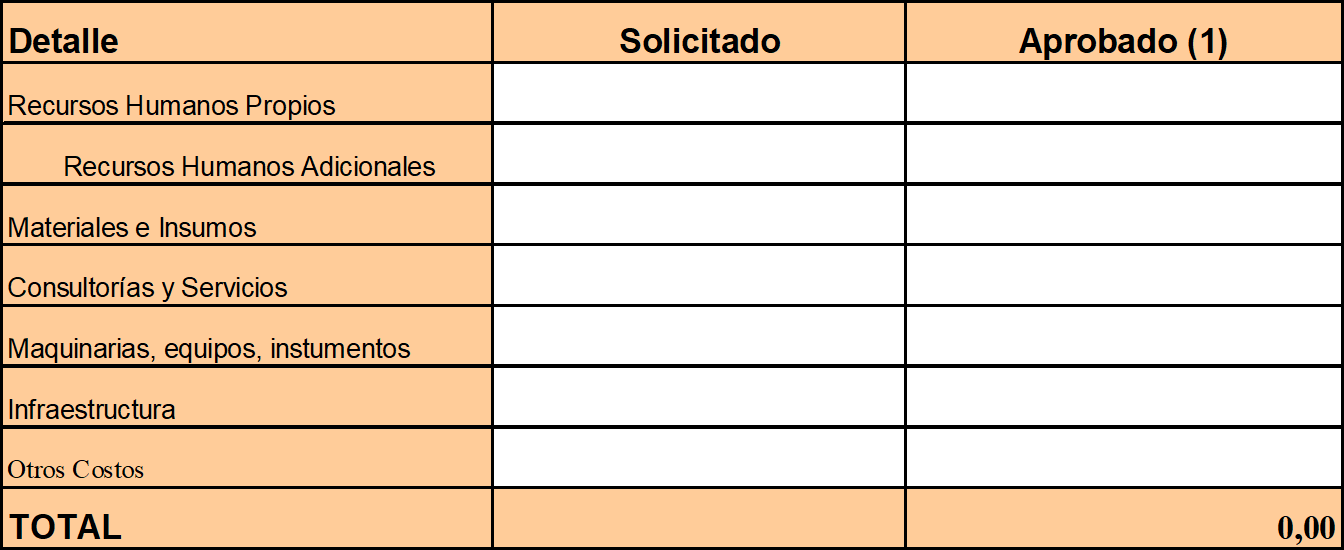 EVALUACIÓN TÉCNICA:(Marque con una cruz en el casillero lo que considere correcto)ObjetivosPlan de trabajo:Cronograma:Costos del proyecto:Indicadores de riesgo técnico del proyecto:Indicadores de éxito técnico del proyecto:Antecedentes de la empresa en las actividades relacionadas con el proyectoAntecedentes de la Unidad Técnica ejecutora del proyectoRiesgo técnico del proyectoEVALUACIÓN ECONÓMICA:Razonabilidad económica del proyectoImpacto del proyecto sobre el empleo permanente en la empresaRESULTADO DE LA EVALUACIÓN TÉCNICA – ECONÓMICA 8.1) Fundamento8.2) Fundamento de la reducción de costos (en caso de ser necesario)CONCLUSIÓNSe recomiendaCONDICIONES para la EVALUACIÓN: Esta evaluación no podrá ser realizada por un profesional que tenga conflicto de intereses con el Grupo de Trabajo y/o la empresa.- Existe claridad en su definición- Es parcialmente claro en su definición- No existe suficiente claridad en su definición- Presenta una correcta descripción de etapas y resultados a obtener en cadauna de ellas- Es parcialmente correcta la descripción de etapas y resultados a obtener encada una de ellas- No presenta una correcta descripción de etapas y resultados a obtener encada una de ellas- Es abarcativo de todas las etapas y principales actividades del proyecto- Es parcialmente abarcativo de todas las etapas y principales actividades del proyecto- No es abarcativo de todas las etapas y principales actividades del proyecto- La magnitud del presupuesto o costo total del proyecto y los conceptos que locomponen son razonables con los objetivos y resultados esperados del mismo- La magnitud del presupuesto o costo total del proyecto y los conceptos que lo componen son parcialmente razonables con los objetivos y resultados esperados del mismo- El costo del proyecto es excesivo en relación a los objetivos y resultados esperados del mismo- El costo del proyecto es exiguo en relación a los objetivos y resultados esperados del mismo- Reflejan los principales factores que podrían poner en peligro la posibilidad deéxito del proyecto- Reflejan parcialmente los principales factores que podrían poner en peligro laposibilidad de éxito del proyecto- No reflejan los principales factores que podrían poner en peligro la posibilidad de éxito del proyecto- Reflejan los principales factores que hacen al éxito del proyecto- Reflejan parcialmente los principales factores que hacen al éxito del proyecto- No reflejan los principales factores que hacen al éxito del proyecto- La empresa reúne suficientes antecedentes- La empresa reúne parcialmente antecedentes- La empresa no reúne suficientes antecedentes- Presenta suficientes antecedentes como para asegurar una correcta dirección técnica del proyecto- Presenta parcialmente suficientes antecedentes como para asegurar una correcta dirección técnica del proyecto- No presenta suficientes antecedentes como para asegurar una correcta dirección técnica del proyectoEl proyecto presenta alto riesgo técnicoEl proyecto presenta mediano riesgo técnicoEl proyecto presenta bajo o nulo riesgo técnico- Los resultados del proyecto y su impacto en la empresa son razonables desde el punto de vista económico- Los resultados del proyecto y su impacto en la empresa son parcialmente razonables desde el punto de vista económico- Los resultados del proyecto y su impacto en la empresa no son razonables desde el punto de vista económico- Es esperable que con la ejecución del proyecto la planta de empleados permanente se incremente- Es esperable que con la ejecución del proyecto la planta de empleados permanente no se modifiqueAprobarRechazar